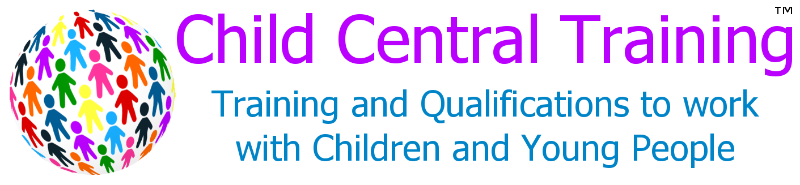 IF YOU MOVE HOUSE DURING YOUR COURSE PLEASE INFORM US ASAP.Please complete the appropriate form in the MOODLE Common Room and return to katrina@childcentraltraining.co.ukForm Last Updated August 2017 by Alison StewartNOTE: For best results and to avoid delay in processing, this form can be downloaded from our website: www.childcentraltraining.co.uk/about/forms and completed on the computer and emailed to katrina@childcentraltraining.co.uk. If written out, the form should be completed using BLACK INK and BLOCK CAPITALS.Please detail what the change is and complete the appropriate section in the form belowPersonal DetailsPersonal DetailsPersonal DetailsPersonal DetailsCurrent CourseCurrent CourseCurrent CourseCurrent CourseFirst NameMiddle InitialMiddle InitialSurnameDate of BirthDate of BirthScottish Candidate NumberScottish Candidate NumberHome AddressHome AddressHome AddressHome AddressPost CodePost CodeEmail Address (In BLOCK CAPITALS if WRITTEN)Email Address (In BLOCK CAPITALS if WRITTEN)Home Phone NumberHome Phone NumberMobile Phone NumberMobile Phone NumberWorkplace InformationWorkplace InformationWorkplace InformationPlace of WorkWorkplace Phone NumberWorkplace Phone NumberWorkplace AddressWorkplace AddressPost Code